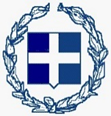 ΕΛΛΗΝΙΚΗ ΔΗΜΟΚΡΑΤΙΑ                                                                     ΝΟΜΟΣ ΑΤΤΙΚΗΣ                ΔΗΜΟΣ  ΠΕΝΤΕΛΗΣΔΙΕΥΘΥΝΣΗ ΔΙΟΙΚΗΤΙΚΗΣ ΥΠΟΣΤΗΡΙΞΗΣ ΥΠΟΔΟΜΩΝ ΚΑΘΑΡΙΟΤΗΤΑΣ και ΠΡΑΣΙΝΟΥ………………………………………………………………………………………ΤΑΧ. Δ/ΝΣΗ : ΚΑΛΑΜΒΟΚΗ 2Α ΜΕΛΙΣΣΙΑΤΑΧ. ΚΩΔΙΚΑΣ: 151 27ΠΛΗΡΟΦΟΡΙΕΣ: Α.ΧΡΙΣΤΙΔΗΣΤΗΛΕΦΩΝΟ: 213 2050050 Fax: 213 2050039Email: xristidis@melissia.grΠΑΡΑΡΤΗΜΑ «Ε ΄ΕΝΤΥΠΟ ΟΙΚΟΝΟΜΙΚΗΣ ΠΡΟΣΦΟΡΑΣ ΕΝΔΕΙΚΤΙΚΟΣ ΕΤΗΣΙΟΣ ΠΡΟΫΠΟΛΟΓΙΣΜΟΣ ΕΤΟΥΣ 2021							Ο ΠΡΟΣΦΕΡΩΝ Α/ΑΕΙΔΟΣΜ.Μ.ΠΟΣΟΤΗΤΑΤΙΜΗ  ΜΟΝΑΔΑΣ €ΣΥΝΟΛΟ €1.Κάδοι απορριμμάτων χωρ. 660 λίτρων ΤΕΜ121Φ.Π.Α. 24%Φ.Π.Α. 24%Φ.Π.Α. 24%Φ.Π.Α. 24%Φ.Π.Α. 24%ΣΥΝΟΛΟ ΕΤΟΣ 2020 ΣΥΝΟΛΟ ΕΤΟΣ 2020 ΣΥΝΟΛΟ ΕΤΟΣ 2020 ΣΥΝΟΛΟ ΕΤΟΣ 2020 ΣΥΝΟΛΟ ΕΤΟΣ 2020 Α/ΑΕΙΔΟΣΜ.Μ.ΠΟΣΟΤΗΤΑΤΙΜΗ  ΜΟΝΑΔΑΣ €ΣΥΝΟΛΟ €1.Κάδοι απορριμμάτων χωρ. 660 λίτρων ΤΕΜ242Φ.Π.Α. 24%Φ.Π.Α. 24%Φ.Π.Α. 24%Φ.Π.Α. 24%Φ.Π.Α. 24%ΣΥΝΟΛΟ ΕΤΟΣ 2021 ΣΥΝΟΛΟ ΕΤΟΣ 2021 ΣΥΝΟΛΟ ΕΤΟΣ 2021 ΣΥΝΟΛΟ ΕΤΟΣ 2021 ΣΥΝΟΛΟ ΕΤΟΣ 2021 ΓΕΝΙΚΟ ΣΥΝΟΛΟ 2020+2021 ΑΝΕΥ Φ.Π.Α. 24%  ΓΕΝΙΚΟ ΣΥΝΟΛΟ 2020+2021 ΑΝΕΥ Φ.Π.Α. 24%  ΓΕΝΙΚΟ ΣΥΝΟΛΟ 2020+2021 ΑΝΕΥ Φ.Π.Α. 24%  ΓΕΝΙΚΟ ΣΥΝΟΛΟ 2020+2021 ΑΝΕΥ Φ.Π.Α. 24%  ΓΕΝΙΚΟ ΣΥΝΟΛΟ 2020+2021 ΑΝΕΥ Φ.Π.Α. 24%  Φ.Π.Α. 24% Φ.Π.Α. 24% Φ.Π.Α. 24% Φ.Π.Α. 24% Φ.Π.Α. 24% ΓΕΝΙΚΟ ΣΥΝΟΛΟ 2020+2021 ΣΥΜΠ. Φ.Π.Α. 24%  ΓΕΝΙΚΟ ΣΥΝΟΛΟ 2020+2021 ΣΥΜΠ. Φ.Π.Α. 24%  ΓΕΝΙΚΟ ΣΥΝΟΛΟ 2020+2021 ΣΥΜΠ. Φ.Π.Α. 24%  ΓΕΝΙΚΟ ΣΥΝΟΛΟ 2020+2021 ΣΥΜΠ. Φ.Π.Α. 24%  ΓΕΝΙΚΟ ΣΥΝΟΛΟ 2020+2021 ΣΥΜΠ. Φ.Π.Α. 24%  